Logic Rubric: Simple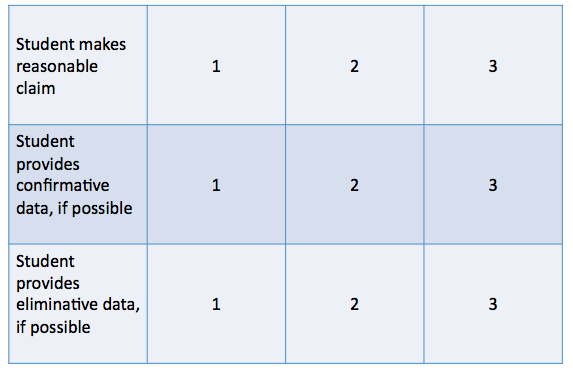 Logic Rubric: Advanced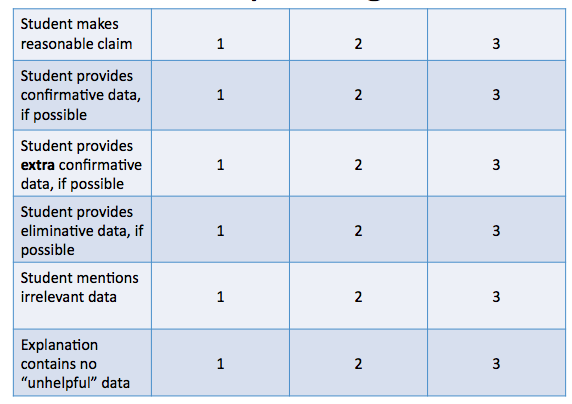 Writing Rubric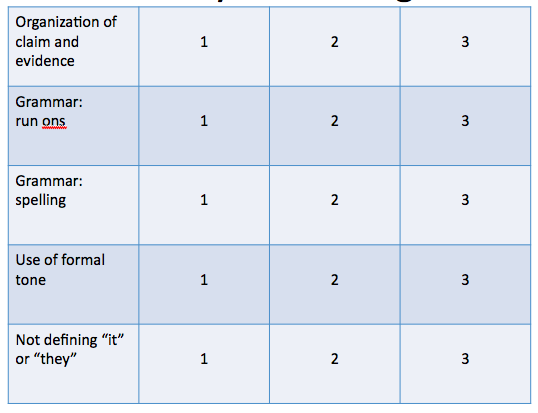 Smarter Balanced Craft Rubricshttp://www.smarterbalanced.org/wordpress/wp-content/uploads/2012/12/Performance-Tasks-Writing-Rubrics.pdf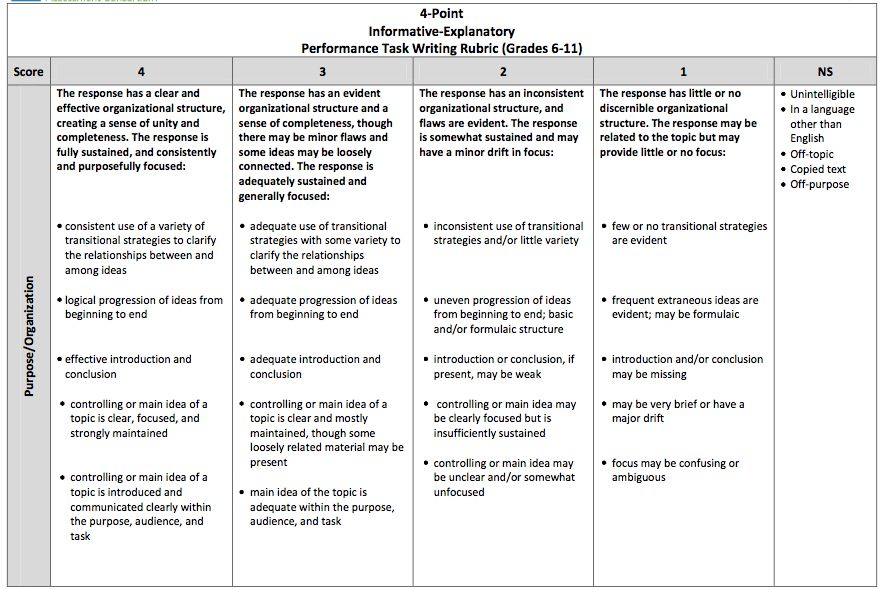 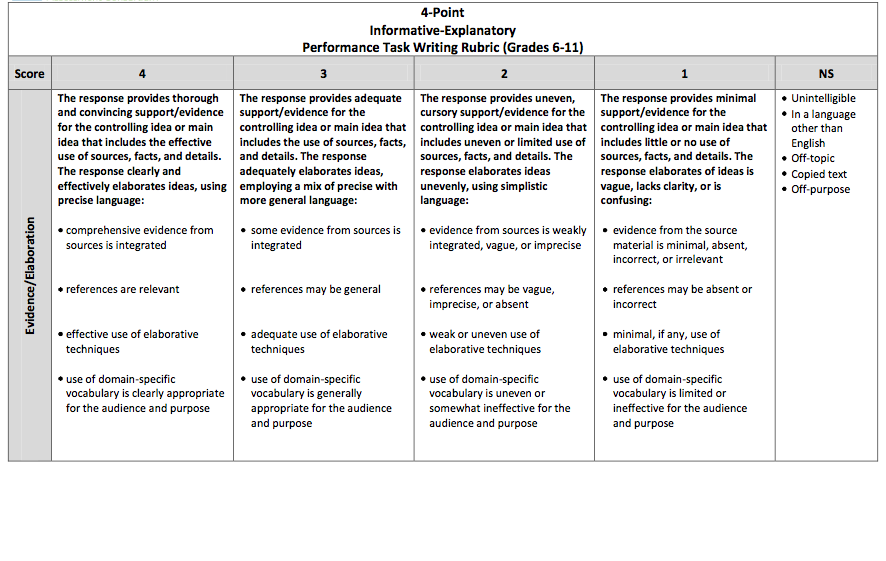 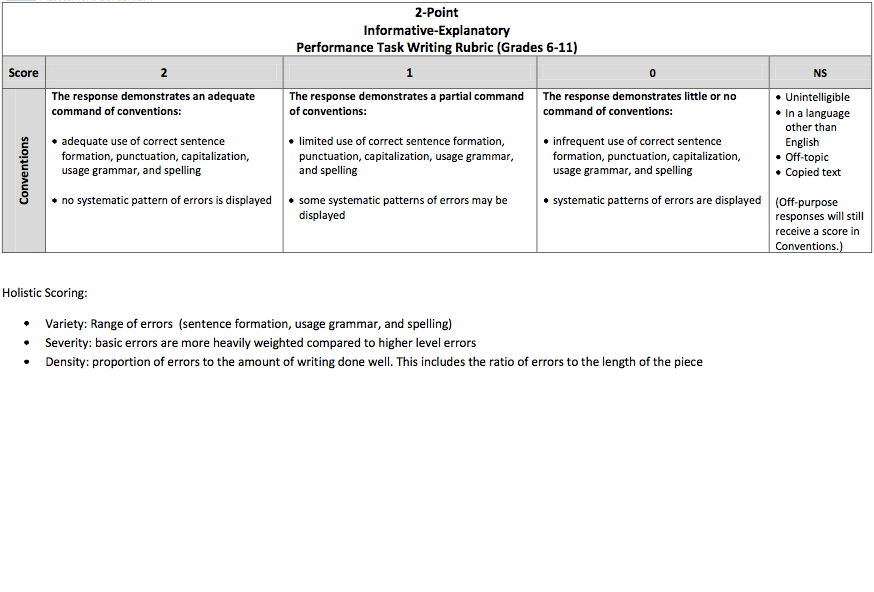 